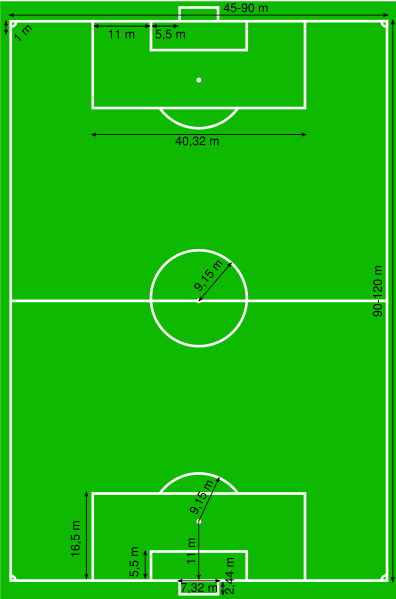 Begoña Arbó Escrihuela                     Problemas para 6º de primariaMETAMODELOS DE INTERCONEXIÓN22.Inventar un problema con un vocabulario específico dado, y resolverlo.